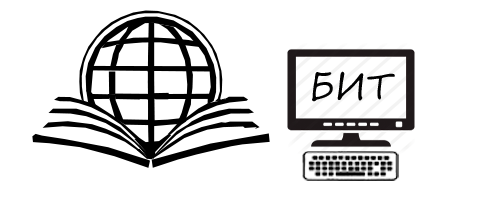   По состоянию на 01   ноября 2017 года  были приняты заявления на вакантные бюджетные места от следующих студентов техникума:Артамоновой Дарины Николаевны -  3 курс обучения, специальность подготовки 10.02.03 «Информационная безопасность автоматизированных систем», учебная группа ИБ-46.Размологова Максима Павловича – 3 курс обучения, специальность подготовки 10.02.03 «Информационная безопасность автоматизированных систем», учебная группа ИБ-46.